№ п/пНаименование товара, работ, услугЕд. изм.Кол-воТехнические, функциональные характеристикиТехнические, функциональные характеристики№ п/пНаименование товара, работ, услугЕд. изм.Кол-воПоказатель (наименование комплектующего, технического параметра и т.п.)Описание, значение1.ДОУ 5.02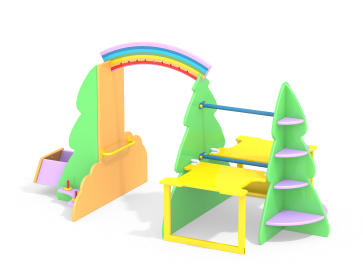 шт.11.ДОУ 5.02шт.1Высота  (мм) 1400(± 10мм)1.ДОУ 5.02шт.1Длина  (мм)2600(± 10мм)1.ДОУ 5.02шт.1Ширина  (мм) 1400(± 10мм)1.ДОУ 5.02шт.1Применяемые материалы Применяемые материалы 1.ДОУ 5.02шт.1Декоративные  фанерные элементыводостойкая фанера марки ФСФ сорт не ниже 2/2 толщиной не менее 15 мм (± 2мм) все углы фанеры должны быть закругленными, радиус не менее 20мм, ГОСТ Р 52169-2012.1.ДОУ 5.02шт.1Фанерные элементы (стенки, полочки, мольберты)В кол-ве 25 шт. выполнены из фанеры толщиной не менее 24 мм.1.ДОУ 5.02шт.1ПерекладиныВ кол-ве 2 шт. должна быть выполнена  из металлической трубы диметром не менее 33 мм и толщиной стенки 3.5мм с двумя штампованными ушками выполненными из листовой стали толщиной не менее 4мм, под 4 ботлта.1.ДОУ 5.02шт.1Выдвижной ящикВ кол-ве 1 шт, должен быть выполнен из влагостойкой фанеры марки ФСФ сорт не ниже 2/2 и толщиной не менее 21 мм. Ящики выдвигаются со стороны театрального раздела, при помощи специальных направляющих элементов. Тело ящика задвигается под стол со стенками.1.ДОУ 5.02шт.1Подставки мольбертаВ кол-ве 2 шт. должна быть выполнена  из металлической трубы сечением не менее 25х50 мм и толщиной стенки 3.5мм.1.ДОУ 5.02шт.1РелингиВ кол-ве 2 шт. должна быть выполнена  из металлической трубы диметром не менее 33 мм и толщиной стенки 3.5мм с двумя штампованными ушками, выполненными из листовой стали толщиной не менее 4мм, под 4 болта.1.ДОУ 5.02шт.1МатериалыВлагостойкая фанера должна быть  марки ФСФ сорт не ниже 2/2, все торцы фанеры должны быть закругленными, радиус не менее 20мм, ГОСТ Р 52169-2012 и окрашенная двухкомпонентной краской, специально предназначенной для применения на детских площадках, стойкой к сложным погодным условиям, истиранию, устойчивой к воздействию ультрафиолета и влаги. Металл покрашен полимерной порошковой краской. Заглушки пластиковые, цветные. Все метизы оцинкованы.1.ДОУ 5.02шт.1ОписаниеДОУ 5.02 состоит их двух разделов: театрального и художественного. Каждый раздел выполняет развивающую функцию-задачу.- Театральный раздел, состоит из стационарного модуля с ширмой для показа настольного и кукольного театра. Модуль оснащен дополнительными  элементами: съемная штора для театра, мелкие элементы, релинги для крепления кукол и декораций. Модуль мобилен, имеет открытые полочки для хранения различных театральных атрибутов материалов по театрализованной деятельности, плоскости соразмерные росту детей.  Выдвижной, закрытый ящик сбоку используется для различных пособий и декораций, для хранения комплектов театральных игр и аудиокассет. Полка со стрежнями предназначена для варежкого театра пальчикового театра.- Художественный раздел, состоит из мольберта-стола, полочек-ящиков для хранения пособий, материалов и демонстрации продуктов деятельности детей. Стол – мольберт в разложенном виде дает возможность двум детям одновременно заниматься изобразительной деятельностью, художественным конструированием. По окончании работы ребенок приводит стол в изначальное состояние, что дает возможность экономить пространство группового участка. В сложенном виде стол-мольберт превращается в  рабочую поверхность мольберта. Боковая верхняя  часть модуля предназначена для  выставки результатов детского труда, выставки образцов народных промыслов, коллекции предметов искусства.  Нижняя боковая часть для хранения изоматериалов, бросового и природного материалов.Модульный комплекс разработан с учетом выставочно-экспозиционных задач. Это обеспечивает  расстановку экспонатов, что делает возможным полноценное зрительное восприятие всех предметов и каждого в отдельности, обеспечивает возможность детального изучения каждого выставочного предмета. Комплекс позволяет организовать интерактивные выставки, где дети имеют возможность взять поиграть с представленными экспонатами.Каждый модуль имеет свое конструктивное решение и возможности, имеет закрытые и открытые плоскости, на которых размещаются пособия и игрушки. Театральный и художественный раздел соединены между собой аркой, выполненной из фанеры толщиной не менее 24 мм, которая имеет художественную роспись в виде радуги.